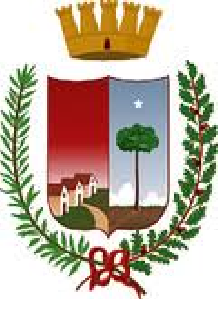 CITTA’ di TRICASE(Provincia di Lecce)REGOLAMENTO PER L’APPLICAZIONE DELLA “NUOVA” IMUI N D I C ETITOLO IDISPOSIZIONI GENERALIArt. 1 – Oggetto del regolamentoArt. 2 – Oggetto dell’impostaArt. 3 - Soggetto attivoArt. 4 – Soggetto passivoArt. 5 – Definizione di fabbricato e di area pertinenziale del medesimoArt. 6 – Definizione di abitazione principale e pertinenzeArt. 7 - Unità abitative assimilate all’abitazione principaleArt. 8 – Definizione di aree edificabiliArt. 9 - Determinazione della base imponibileArt. 10 –  Determinazione imposta dovutaArt. 11 – Termini di versamentoArt. 12 – Valore venale delle aree edificabiliArt. 13 – Determinazione delle aliquote d'impostaTITOLO IIAGEVOLAZIONIArt. 14 – Fattispecie con abbattimento della base imponibileArt. 15 – Caratteristiche dei fabbricati inagibili o inabitabiliArt. 16 – Altre esenzioniArt. 17 – Aliquota per le abitazioni principaliArt. 18 – Aliquota ridottaArt. 19 – Imposizione dei cd “beni merce”TITOLO IIIDICHIARAZIONI, VERSAMENTI E CONTROLLIArt. 20 – DichiarazioniArt. 21 – Modalità di versamentoArt. 22 – CompensazioniArt. 23 – Attività di controlloArt. 24 – RimborsiArt. 25 – ContenziosoArt. 26 – ArrotondamentiTITOLO IVDISPOSIZIONI FINALIArt. 27 – Norme di rinvioTITOLO IDISPOSIZIONI GENERALIArt. 1Oggetto del Regolamento1. Il presente regolamento disciplina l'applicazione della nuova IMU, in vigore dal 1° gennaio 2020,da applicarsi sul territorio del Comune di Tricase, in conformità alla potestà regolamentare generale riconosciuta ai Comuni ad opera dell’articolo 52 del decreto legislativo 15 dicembre 1997, n. 446 e successive integrazioni e modificazioni.2. La nuova imposta locale sostituisce la precedente IMU e la TASI, secondo quanto dettato dall’art. 1, commi 739 e ss., della Legge n. 160/2019, nonché al comma 1, dell’art. 8 e al comma 9,dell’art. 9, del D.Lgs. n. 23/2011, mantenendo applicabili le disposizioni di cui all’articolo 13, commi da 1 a 12-ter e 13-bis, del decreto-legge 6 dicembre 2011, n. 201, convertito, con modificazioni, dalla legge 22 dicembre 2011, n. 214.3. Per quanto non disciplinato dal presente regolamento si applicano le disposizioni generali previste dalle vigenti leggi in materia di imposta municipale propria nonché dalle norme a questa applicabili, come pure le disposizioni attinenti alla gestione delle entrate tributarie dell’ente comunale.Art. 2Oggetto d’imposta1. Ai sensi dell’art. 1, commi 739 e seguenti della Legge 27 dicembre 2019, n. 160, sono assoggettati all’imposta di cui al presente regolamento tutti gli immobili ubicati nel territorio del Comune di Tricase, ad esclusione di quelli espressamente indicati dalle normative vigenti, nonché dal presente regolamento.2. Presupposto della nuova IMU è, nel dettaglio, il possesso di fabbricati, abitazioni principali di lusso, ossia incluse nelle categorie catastali A/1, A/8 e A/9 e di aree fabbricabili, siti nel territorio comunale, a qualsiasi uso destinati, compresi quelli strumentali o alla cui produzione o scambio è diretta l'attività dell'impresa ad esclusione dei fabbricati destinati ad abitazione principale.3. Il gettito della nuova IMU derivante dai fabbricati accatastati nel gruppo catastale “D”, calcolatoad aliquota standard, nella misura dello 0,76 per cento, è versata a favore dello Stato.4. Il Comune può aumentare fino a 0,3 punti percentuali l’aliquota indicata al precedente comma,prevedendo un’entrata a proprio favore.Art. 3Soggetto attivo1. Soggetto attivo dell'imposta municipale è il Comune, per gli immobili la cui superficie insiste,interamente o prevalentemente, sul proprio territorio.2. Gli immobili di proprietà del Comune o per i quali il medesimo è titolare di un altro diritto reale di godimento non scontano l’imposta quando la loro superficie insiste interamente o prevalentemente sul suo territorio. 3. Il Comune, in quanto soggetto attivo ed ente impositore, liquida, accerta e riscuote l’imposta per gli immobili individuati dal presente regolamento la cui superficie insiste, interamente o prevalentemente, sul proprio territorio.Art. 4Soggetto passivo1. Soggetto passivo della nuova IMU è il proprietario di immobili ovvero il titolare di diritto reale di usufrutto, uso, abitazione, enfiteusi, superficie sugli stessi, anche se non residente nel territorio dello Stato o se non ha ivi la sede legale o amministrativa o non vi esercita l'attività.2. Nel caso di assegnazione della casa familiare a seguito di provvedimento del giudice, soggetto passivo è il genitore assegnatario della casa medesima; il predetto provvedimento costituisce il diritto di abitazione in capo al genitore affidatario dei figli.3. Nel caso di concessione su aree demaniali, soggetto passivo è il concessionario.4. Per gli immobili, anche da costruire o in corso di costruzione, concessi in locazione finanziaria,soggetto passivo è il locatario a decorrere dalla data della stipula e per tutta la durata del contratto.4. Per i beni immobili sui quali sono costituiti diritti di godimento a tempo parziale (ex art. 69, c. 1,lett. a), di cui al D.Lgs. n. 206/2005, nonché per gli immobili del condominio, il versamento dellanuova IMU è effettuato da chi amministra il bene.5. Nell’ipotesi in cui vi siano più soggetti passivi con riferimento ad un medesimo immobile, ognuno è titolare di un’autonoma obbligazione tributaria e nell’applicazione dell’imposta si tiene conto degli elementi soggettivi ed oggettivi riferiti ad ogni singola quota di possesso.6. La modalità di applicazione della nuova IMU, di cui al precedente comma, si applica anche per le esenzioni o le agevolazioni d’imposta.Art. 5Definizione di fabbricato e di area pertinenziale del medesimo1. Al fine dell’applicazione dell’imposta disciplinata dal presente regolamento, per fabbricato si intende l’unità immobiliare iscritta o che deve essere iscritta nel catasto edilizio urbano, con attribuzione di rendita catastale.2. Il fabbricato di nuova costruzione è soggetto all’imposta a partire dalla data di ultimazione dei lavori di costruzione ovvero, se antecedente, dalla data in cui è comunque utilizzato.3. L’area occupata dalla costruzione e quella che ne costituisce pertinenza è considerata parte integrante del fabbricato, purché accatastata unitariamente al fabbricato medesimo.4. Il concetto di pertinenza, con riferimento all’area pertinenziale, deve essere inteso esclusivamente considerando le disposizioni urbanistiche che considerano tali le opere prive di autonoma destinazione, la cui finalità è strettamente legata all’edificio principale.Art. 6Definizione di abitazione principale e pertinenze1. Per abitazione principale si intende l’immobile, iscritto o iscrivibile nel catasto edilizio urbano come unica unità immobiliare, nel quale il possessore e i componenti del suo nucleo familiare dimorano abitualmente e risiedono anagraficamente.2. Nel caso in cui i componenti del nucleo familiare abbiano stabilito la dimora abituale e la residenza anagrafica in immobili diversi situati nel territorio comunale, le agevolazioni per l’abitazione principale e per le relative pertinenze in relazione al nucleo familiare si applicano perun solo immobile.3. L’abitazione principale, come definita al precedente comma 1 e quelle ad essa assimilate, ai sensi del successivo articolo 7, non sono assoggettate all’IMU, di cui al presente regolamento, ad eccezione di quelle iscritte in categoria catastale A/1, A/8 e A/9, come unica unità immobiliare.4. Per pertinenze dell’abitazione principale si intendono esclusivamente quelle classificate nelle categorie catastali C/2, C/6 e C/7, nella misura massima di un’unità pertinenziale per ciascuna delle categorie catastali indicate, anche se iscritte in catasto unitamente all’unità ad uso abitativo.5. Per le unità immobiliari adibite ad abitazione principale, assoggettate all’IMU, è applicata una detrazione d'imposta, nella misura di euro 200,00, rapportata al periodo dell'anno durante il qualepermane la destinazione dell'unità immobiliare ad abitazione principale e in proporzione alla quota di possesso in caso di comproprietà.Art. 7Unità abitative assimilate all’abitazione principale1. Sono considerate assimilate alle abitazioni principali le seguenti unità immobiliari:a) le unità immobiliari appartenenti alle cooperative edilizie a proprietà indivisa adibite ad abitazione principale e relative pertinenze dei soci assegnatari;b) le unità immobiliari appartenenti alle cooperative edilizie a proprietà indivisa destinate a studenti universitari soci assegnatari, anche in assenza di residenza anagrafica;c) i fabbricati di civile abitazione destinati ad alloggi sociali come definiti dal decreto del Ministro delle infrastrutture 22 aprile 2008, pubblicato nella Gazzetta Ufficiale n. 146, del 24 giugno 2008, adibiti ad abitazione principale;d) la casa familiare assegnata al genitore affidatario dei figli, a seguito di provvedimento del giudice che costituisce altresì, ai soli fini dell’applicazione dell’imposta, il diritto di abitazione in capo al genitore affidatario stesso;e) un solo immobile, iscritto o iscrivibile nel catasto edilizio urbano come unica unità immobiliare, posseduto e non concesso in locazione dal personale in servizio permanente appartenente alle Forze armate e alle Forze di polizia ad ordinamento militare e da quello dipendente delle Forze di polizia ad ordinamento civile, nonché dal personale del Corpo nazionale dei vigili del fuoco e, fatto salvo quanto previsto dall’articolo 28, comma 1, del decreto legislativo 19 maggio 2000, n. 139, dal personale appartenente alla carriera prefettizia, per il quale non sono richieste le condizioni della dimora abituale e della residenza anagrafica;f) l’unità immobiliare posseduta da anziani o disabili che acquisiscono la residenza in istituti di ricovero o sanitari a seguito di ricovero permanente, a condizione che la stessa non risulti locata. In caso di più unità immobiliari, la predetta agevolazione può essere applicata ad una sola unità immobiliare.Art. 8Definizione di aree edificabili1. Per area fabbricabile si intende l’area utilizzabile a scopo edificatorio in base agli strumenti urbanistici generali o attuativi, ovvero in base alle possibilità effettive di edificazione determinate secondo i criteri previsti agli effetti dell’indennità di espropriazione per pubblica utilità. Si applica l’articolo 36, comma 2, del decreto legge 4 luglio 2006, n. 223, convertito, con modificazioni, dalla legge 4 agosto 2006, n. 248.2. Non sono considerati fabbricabili i terreni posseduti e condotti dai coltivatori diretti e dagli imprenditori agricoli professionali, di cui all’art. 1 del D.Lgs. n. 99/2004, iscritti nella previdenza agricola, comprese le società agricole di cui all’art. 1, c. 3, del richiamato decreto, sui quali persiste l’utilizzazione agrosilvo-pastorale mediante l’esercizio delle attività di cui all’art. 2135 del Cod. Civ..3. Su richiesta del contribuente, il Comune può attestare se un’area situata nel proprio territorio è fabbricabile.Art. 9Determinazione della base imponibile1. La base imponibile rappresenta il valore degli immobili, a cui deve essere applicata l’aliquota corrispondente per determinare l’imposta dovuta. Questa è costituita, per i fabbricati iscritti in catasto, dal prodotto fra l’ammontare delle rendite risultanti in catasto, vigenti al 1° gennaio dell’anno di imposizione e rivalutate del 5 per cento, ed i seguenti moltiplicatori:a) 160 per i fabbricati classificati nel gruppo catastale A e nelle categorie catastali C/2, C/6 e C/7,con esclusione della categoria catastale A/10;b) 140 per i fabbricati classificati nel gruppo catastale B e nelle categorie catastali C/3, C/4 e C/5;c) 80 per i fabbricati classificati nella categoria catastale D/5;d) 80 per i fabbricati classificati nella categoria catastale A/10;e) 65 per i fabbricati classificati nel gruppo catastale D, ad eccezione dei fabbricati classificati nella categoria catastale D/5;f) 55 per i fabbricati classificati nella categoria catastale C/1.2. Le variazioni di rendita catastale intervenute in corso d’anno, a seguito di interventi edilizi sul fabbricato, producono effetti dalla data di ultimazione dei lavori o, se antecedente, dalla data di utilizzo.3. Per i fabbricati classificabili nel gruppo catastale D, non iscritti in catasto, interamente posseduti da imprese e distintamente contabilizzati, fino al momento della richiesta dell’attribuzione della rendita la base imponibile è determinata alla data di inizio di ciascun anno solare ovvero, se successiva, alla data di acquisizione, assumendo il valore risultante dalle scritture contabili, al lordo delle quote di ammortamento a cui sono applicati i coefficienti approvati con apposito decretoministeriale.4. Nell’ipotesi di locazione finanziaria, il valore è determinato sulla base delle scritture contabili del locatore, che è obbligato a fornire tempestivamente al locatario tutti i dati necessari per il calcolo.5. Per le aree fabbricabili, il valore è costituito da quello venale in comune commercio al 1° gennaio dell’anno di imposizione, o a far data dall’adozione degli strumenti urbanistici, avendo riguardo alla zona territoriale di ubicazione, all’indice di edificabilità, alla destinazione d’uso consentita, agli oneri per eventuali lavori di adattamento del terreno necessari per la costruzione, ai prezzi medi rilevati sul mercato dalla vendita di aree aventi analoghe caratteristiche.6. In caso di utilizzazione edificatoria dell’area, di demolizione di fabbricato, di interventi di recupero a norma dell’articolo 3, comma 1, lettere c), d) e f), del testo unico delle disposizioni legislative e regolamentari in materia edilizia, di cui al D.P.R. n. 380/2001, la base imponibile è costituita dal valore dell’area, considerata fabbricabile, senza computare il valore del fabbricato in corso d’opera, fino alla data di ultimazione dei lavori di costruzione, ricostruzione o ristrutturazione ovvero, se antecedente, fino alla data in cui il fabbricato costruito, ricostruito o ristrutturato è comunque utilizzato.Art. 10Determinazione dell’imposta dovuta1. Pur considerando che a ciascun anno solare corrisponde un’autonoma obbligazione tributaria, l’imposta è dovuta con riferimento a questi, proporzionalmente alla quota e ai mesi dell’anno nei quali si è protratto il possesso.2. Il mese durante il quale il possesso si è protratto per più della metà dei giorni di cui il mese stesso è composto, è computato per intero.3. Il giorno di trasferimento del possesso si computa in capo all’acquirente e l’imposta del mese deltrasferimento resta interamente a suo carico nel caso in cui i giorni di possesso risultino uguali a quelli del cedente.Art. 11Termini per il versamento1. Il versamento dell’imposta annua dovuta al Comune avviene in due rate, scadenti la prima il 16 giugno e la seconda il 16 dicembre; resta in ogni caso nella facoltà del contribuente provvedere al versamento dell’imposta complessivamente dovuta in un’unica soluzione annuale, da corrispondere entro il 16 giugno.2. Il versamento della prima rata è pari all’imposta dovuta per il primo semestre applicando l’aliquota e la detrazione dei dodici mesi dell’anno precedente. La seconda rata va corrisposta a conguaglio, considerando le aliquote approvate per l’anno d’imposta di riferimento.3. In sede di prima applicazione dell’imposta, la prima rata da corrispondere è pari alla metà di quanto versato a titolo di IMU e TASI per l’anno 2019, mentre in sede di saldo, l’imposta è dovuta per l’intero anno calcolando il conguaglio, sulla base delle aliquote approvate.4. Gli enti non commerciali, di cui all’art. 7, c. 1, lett. i), del D.Lgs. n. 504/1992, eseguono il versamento in tre rate di cui le prime due, di importo pari ciascuna al 50 per cento dell’imposta complessivamente corrisposta per l’anno precedente, devono essere versate nei termini del 16 giugno e del 16 dicembre dell’anno di riferimento, e l’ultima, a conguaglio dell’imposta complessivamente dovuta, deve essere versata entro il 16 giugno dell’anno successivo a quello cui si riferisce il versamento, sulla base delle aliquote approvate dal Comune.5. I soggetti di cui al comma precedente, eseguono i versamenti dell’imposta con eventuale compensazione dei crediti, allo stesso comune nei confronti del quale è scaturito il credito, risultanti dalle dichiarazioni presentate successivamente alla data di entrata in vigore della presente legge; in sede di prima applicazione dell’imposta, le prime due rate sono di importo pari ciascuna al 50 per cento dell’imposta complessivamente corrisposta a titolo di IMU e TASI per l’anno 2019.Art. 12Valore venale delle aree edificabili1. Fermo restando che il valore delle aree edificabili è costituito da quello venale in comune commercio al 1° gennaio dell’anno di imposizione, o a far data dall’adozione degli strumenti urbanistici, avendo riguardo alla zona territoriale di ubicazione, all’indice di edificabilità, alla destinazione d’uso consentita, agli oneri per eventuali lavori di adattamento del terreno necessari per la costruzione, ai prezzi medi rilevati sul mercato dalla vendita di aree aventi analoghe caratteristiche, vengono disciplinate le casistiche di cui ai commi successivi.2. Nell’ipotesi di utilizzazione edificatoria dell’area, di demolizione di fabbricato, di interventi di recupero a norma dell’articolo 3, comma 1, lettere c), d) e f), del testo unico delle disposizioni legislative e regolamentari in materia edilizia, di cui al d.P.R. 6 giugno 2001, n. 380, la base imponibile è costituita dal valore dell’area, da considerarsi fabbricabile, senza computare il valore del fabbricato in corso d’opera, fino alla data di ultimazione dei lavori di costruzione, ricostruzione o ristrutturazione ovvero, se antecedente, fino alla data in cui il fabbricato costruito, ricostruito o ristrutturato è comunque utilizzato.3. Allo scopo di ridurre l'insorgenza di contenzioso, il comune può determinare periodicamente e per zone omogenee i suddetti valori venali di riferimento delle aree fabbricabili.4. Qualora l’imposta sia stata versata sulla base di un valore non inferiore a quello predeterminato dalla Giunta Comunale, non si farà luogo ad accertamento di maggiore imposta.5. Nel caso di omessa o infedele denuncia di area fabbricabile, il valore di rettifica è pari a quello deliberato ai sensi del comma 3 o, se maggiore, a quello risultante da atto pubblico o perizia giurata.6. Il soggetto passivo che reputi comunque opportuno dichiarare un valore inferiore a quello predeterminato, per particolari elementi che incidono negativamente sul valore dell'area, può rendere noti tali elementi all'ufficio comunale, che ne effettuerà valutazione in sede di controllo. 7. Per la sussistenza dell'edificabilità dell'area, come identificata al precedente articolo 10, è sufficiente la previsione di tale caratteristica nel vigente strumento urbanistico, dal momento in cui questo risulta adottato dal Comune, in adesione alle disposizioni indicate dall’art. 36, comma 2, delD.L. n. 223/2006.8. L'area frazionata rispetto al fabbricato a cui risulterebbe asservita è assoggettabile ad autonomatassazione fino al perdurare della sua separata indicazione negli archivi catastali, salvo quanto indicato al precedente articolo 5.Art. 13Determinazione delle aliquote d'imposta1. Le aliquote d'imposta sono approvate dal Consiglio Comunale con deliberazione adottata nei termini di legge ed hanno efficacia dal 1° gennaio dell’anno di riferimento se inserite nell’apposito prospetto presente sul Portale del MEF entro il 14 ottobre dell’anno medesimo, con pubblicazione entro il 28 dello stesso mese.TITOLO IIAGEVOLAZIONIArt. 14Fattispecie con abbattimento della base imponibile1. La base imponibile è ridotta del 50% per i seguenti oggetti:a) fabbricati di interesse storico o artistico di cui all’art. 10 del codice di cui al D.Lgs. 42/2004;b) fabbricati dichiarati inagibili o inabitabili e di fatto non utilizzati, la cui inagibilità o inabitabilità risulta sopravvenuta e l’agevolazione spetta per il periodo dell’anno durante il quale sussistono le predette condizioni; l’inagibilità o inabitabilità è accertata dall’ufficio tecnico comunale con perizia a carico del proprietario, da allegare alla dichiarazione; in alternativa, il contribuente può presentare una dichiarazione sostitutiva ai sensi del D.P.R. n. 445/2000 con cui attesta di essere in possesso della dichiarazione di inagibilità o inabitabilità, come indicato, del fabbricato, redatta e sottoscritta da un tecnico abilitato; lo stato di inagibilità che si protrae per più di un anno di imposta va dichiarato annualmente sia pure con riferimento alla medesima certificazione o perizia.c) unità immobiliari, fatta eccezione per quelle classificate nelle categorie catastali A/1, A/8 e A/9, concesse in comodato dal soggetto passivo ai parenti in linea retta entro il primo grado che le utilizzano come abitazione principale, a condizione che il contratto sia registrato e che il comodante possieda una sola abitazione in Italia e risieda anagraficamente nonché dimori abitualmente nello stesso comune in cui è situato l’immobile concesso in comodato; il beneficio si applica anche nel caso in cui il comodante, oltre all’immobile concesso in comodato, possieda nello stesso comune un altro immobile adibito a propria abitazione principale, ad eccezione delle unità abitative classificate nelle categorie catastali A/1, A/8 e A/9; il beneficio si estende, in caso di morte del comodatario, al coniuge di quest’ultimo in presenza di figli minori.Art. 15Caratteristiche dei fabbricati inagibili o inabitabili1. Al fine dell’applicazione della riduzione del 50 per cento della base imponibile per i fabbricati inagibili o inabitabili di cui al comma 1, lett. b) del precedente articolo 15, deve sussistere una situazione di fatiscenza sopravvenuta.2. In particolare, l'inagibilità od inabitabilità deve consistere in un degrado fisico sopravvenuto (fabbricato diroccato, pericolante, fatiscente) non superabile con interventi di manutenzione ordinaria o straordinaria.3. Il fabbricato può essere costituito da una o più unità immobiliari (unità immobiliari individuate secondo le vigenti procedure di accatastamento), anche con diversa destinazione d'uso, ove risulti inagibile o inabitabile l'intero fabbricato o le singole unità immobiliari. In quest'ultimo caso le riduzioni d'imposta dovranno essere applicate alle sole unità immobiliari inagibili o inabitabili e non all'intero edificio.4. I fabbricati o le unità immobiliari devono possedere le caratteristiche di seguito indicate:immobili che necessitino di interventi di restauro e risanamento conservativo e/o di ristrutturazione edilizia, ai sensi dell'art. 31, comma 1, lett. c) e d), della legge 5 agosto 1978, n. 457, che detta norme per l'edilizia residenziale, ed ai sensi delle disposizioni contenute nel vigente strumento edilizio vigente e che, nel contempo, risultino diroccati, pericolanti e fatiscenti.A titolo esemplificativo, si possono ritenere tali se ricorrono le seguenti condizioni:a) strutture orizzontali (solai e tetto di copertura) con gravi lesioni che possano costituire pericolo a cose o persone, con rischi di crollo;b) strutture verticali (muri perimetrali o di confine) con gravi lesioni che possano costituire pericolo e possano far presagire danni a cose o persone, con rischi di crollo parziale o totale;c) edifici per i quali è stata emessa ordinanza sindacale di demolizione o ripristino atta ad evitare danni a cose o persone;d) edifici che per le loro caratteristiche intrinseche ed estrinseche di fatiscenza non siano compatibili all'uso per il quale erano destinati, quali la vetustà della costruzione accompagnata dalla mancanza delle parti ornamentali e di finitura del fabbricato (mancanza di infissi, di allaccio alle opere di urbanizzazione primaria, etc.);5. L’inagibilità o inabitabilità è accertata dall’ufficio tecnico comunale con perizia a carico del proprietario, che allega idonea documentazione alla dichiarazione.6. In alternativa, il contribuente ha facoltà di presentare una dichiarazione sostitutiva ai sensi del testo unico di cui al decreto del Presidente della Repubblica 28 dicembre 2000, n. 445, che attesta l’esistenza di una perizia comprovante la situazione del fabbricato.7. Qualora la dichiarazione risulti mendace, il dichiarante decade dal beneficio, con la conseguente applicazione della sanzione penale di cui agli artt. 74, comma 1, e 75 del D.P.R. n. 445/2000.Art. 16Altre esenzioni1. Sono altresì esenti dall’imposta, per il periodo dell’anno durante il quale sussistono le condizioniprescritte:a) gli immobili posseduti dallo Stato, dai comuni, nonché gli immobili posseduti, nel proprio territorio, dalle regioni, dalle province, dalle comunità montane, dai consorzi fra detti enti, dagli enti del Servizio sanitario nazionale, destinati esclusivamente ai compiti istituzionali;b) i fabbricati classificati o classificabili nelle categorie catastali da E/1 a E/9;c) i fabbricati con destinazione ad usi culturali di cui all’articolo 5-bis del D.P.R. n. 601/1973;d) i fabbricati destinati esclusivamente all’esercizio del culto, purché compatibile con le disposizioni degli articoli 8 e 19 della Costituzione, e le loro pertinenze;e) i fabbricati di proprietà della Santa Sede indicati negli articoli 13, 14, 15 e 16 del Trattato tra laSanta Sede e l’Italia, sottoscritto l’11 febbraio 1929 e reso esecutivo con la legge 27 maggio 1929, n. 810;f) i fabbricati appartenenti agli Stati esteri e alle organizzazioni internazionali per i quali è prevista l’esenzione dall’imposta locale sul reddito dei fabbricati in base ad accordi internazionali resi esecutivi in Italia;g) gli immobili posseduti e utilizzati dai soggetti di cui alla lettera i) del comma 1, dell’art. 7, del D.Lgs. n. 504/1992, e destinati esclusivamente allo svolgimento con modalità non commerciali delle attività previste nella medesima lettera i); si applicano, altresì, le disposizioni di cui all’articolo 91-bis del D.L. n. 1/2012 e s.m.i., nonché il regolamento di cui al decreto del Ministro dell’economia e delle finanze 19 novembre 2012, n. 200.Art. 17Aliquota per le abitazioni principali1. L’aliquota agevolata, come deliberata dal Consiglio Comunale, prevista per il fabbricato destinato ad abitazione principale è applicata anche alle pertinenze, intendendo come tali gli immobili classificati nelle categorie catastali C/2, C/6 e C/7, nella misura massima di un'unità pertinenziale per ciascuna delle categorie catastali indicate anche se iscritte in catasto unitamente all'unità ad uso abitativo.2. L'agevolazione opera a condizione che vi sia identità tra il proprietario o titolare di diritto reale di godimento dell'abitazione principale e della o delle pertinenze. Resta fermo che l'abitazione principale e le sue pertinenze continuano ad essere unità immobiliari distinte e separate. Sotto l'aspetto della detrazione d'imposta, non spettano ulteriori detrazioni per le pertinenze dell'abitazione principale; l'unico ammontare di detrazione, se non trova totale capienza nell'imposta dovuta per l'abitazione principale, può essere computato, per la parte residua, in diminuzione dell'imposta dovuta per le pertinenze.Art. 18Aliquota ridotta1. Con apposita delibera di Consiglio comunale può essere approvata l’applicazione di aliquote ridotte per le seguenti casistiche:a. per gli immobili non produttivi di reddito fondiario ai sensi dell'articolo 43 del testo unico di cui al decreto del Presidente della Repubblica n. 917, del 1986;b. per gli immobili posseduti dai soggetti passivi dell’imposta sul reddito delle società (IRES);c. per i proprietari che eseguano interventi volti al recupero di unità immobiliari inagibili o inabitabili, o interventi finalizzati al recupero di immobili di interesse artistico o architettonico localizzati nel centro storico e destinati ad attività economiche (ricettività turistica, artigianale, commerciale, somministrazione, ecc.); quest’ultima agevolazione è applicata limitatamente alle unità immobiliari oggetto di detti interventi e per la durata di tre anni dall'inizio dei lavori.Art. 19Imposizione dei cd “beni merce”1. Fino all’anno 2021, i fabbricati costruiti e destinati alla vendita dall’impresa costruttrice, fintanto che permanga tale destinazione e non siano in ogni caso locati, sono assoggettati all’IMU, considerando un’aliquota base dello 0,1%, modificabile con apposita delibera di Consiglio Comunale, in conformità con la normativa di riferimento.TITOLO IIIDICHIARAZIONI E CONTROLLIArt. 20Dichiarazioni1. I soggetti passivi devono presentare la dichiarazione entro il 30 giugno dell’anno successivo aquello in cui è intervenuta la modifica, utilizzando l’apposito modello approvato con decreto ministeriale.2. La dichiarazione ha effetto anche per gli anni successivi sempre che non si verifichino modificazioni dei dati ed elementi dichiarati cui consegua un diverso ammontare dell’imposta dovuta.3. Gli enti non commerciali, di cui al precedente art. 18, comma 1, lett. g), sono tenuti alla presentazione della dichiarazione ogni anno.4. Nel caso in cui la dichiarazione sia erroneamente presentata a questo comune ed indirizzata adaltro Comune, la stessa viene trasmessa d'ufficio al Comune competente.5. Nel caso in cui la dichiarazione, indirizzata a questo comune, sia stata erroneamente presentata a Comune diverso e da quest'ultimo trasmessa, la stessa si intende presentata nella data certificata dal comune che l'ha ricevuta.Art. 21Modalità del versamento1. I soggetti passivi effettuano il versamento dell'imposta dovuta al Comune per l'anno in corso indue rate di pari importo, scadenti la prima il 16 giugno e la seconda il 16 dicembre. Resta in ognicaso nella facoltà del contribuente provvedere al versamento dell'imposta complessivamente dovuta in unica soluzione annuale, da corrispondere entro il 16 giugno.2. L’imposta non è versata qualora essa sia uguale o inferiore ad euro dodici. Tale importo si intende riferito all’imposta complessivamente dovuta per l’anno e non alle singole rate di acconto e di saldo. 3. Per il calcolo dei mesi dell'anno nei quali si è protratto il possesso, il giorno del trasferimento è computato sulla base delle indicazioni di cui al precedente articolo 11.Art. 22Compensazioni1. L'imposta è di norma versata autonomamente da ogni soggetto passivo; si considerano tuttavia regolari i versamenti effettuati da un contitolare anche per conto degli altri, purché sia stata presentata apposita dichiarazione o comunicazione congiunta.Art. 23Attività di controllo1. Il Funzionario responsabile della gestione del tributo, o il concessionario incaricato, cura il potenziamento dell'attività di controllo mediante collegamenti con i sistemi informativi del Ministero dell'Economia e delle Finanze e con altre banche dati rilevanti per la lotta all'evasione, anche in collaborazione con l’Agenzia delle entrate.2. Lo stesso verifica inoltre le potenzialità della struttura organizzativa, proponendo le soluzioni utili alla gestione dell’ufficio tributi ed al controllo dell'evasione, perseguendo obiettivi di equità fiscale.Art. 24Rimborsi1. Il contribuente può richiedere al Comune il rimborso delle somme versate e non dovute entro il termine di cinque anni dal giorno del pagamento ovvero da quello in cui è stato definitivamente accertato il diritto alla restituzione. Si intende come giorno in cui è stato accertato il diritto alla restituzione quello in cui su procedimento contenzioso è intervenuta decisione definitiva. L’ente locale provvede ad effettuare il rimborso entro centottanta giorni dalla data di presentazione dell'istanza.2. Sulle somme da rimborsare sono calcolati gli interessi nella misura del tasso legale, su base annuale, con maturazione giorno per giorno, e con decorrenza dal giorno in cui gli stessi sono divenuti esigibili. 3. Non si procede al rimborso di somme inferiori ad euro dodici.Art. 25Contenzioso1. Contro l'avviso di accertamento e gli atti per la riscossione coattiva, nonché i provvedimenti di irrogazione di sanzioni e il diniego di rimborso, può essere proposto ricorso alla Commissione Tributaria competente per territorio, entro 60 giorni dalla data di notificazione dell'atto impugnato, in conformità alle disposizioni del D.Lgs. 31-12-1992, n. 546, che disciplina il processo tributario.2. Sulla somma a titolo di tributo dovuto dal contribuente a seguito di accertamento o di imposta da rimborsare, vengono calcolati interessi nella misura del tasso legale, aumentato di un punto percentuale.  Art. 26Arrotondamenti1. I versamenti devono essere effettuati con arrotondamento all'euro per difetto se la frazione è inferiore a 49 centesimi, ovvero per eccesso se superiore a tale importo.TITOLO IVDISPOSIZIONI FINALIArt. 27Norme di rinvio1. Per tutto quanto non previsto dal presente regolamento, si applica quanto dettato dall’art. 1, comma 739, della Legge n. 160/2019, dal nuovo Regolamento generale delle entrate tributarie e patrimoniali del Comune di Tricase approvato con delibera del Commissario Prefettizio n. 9 del 03.07.2020, nonchè le altre disposizioni vigenti in materia di IMU.